Publicado en Madrid el 26/11/2021 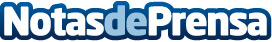 El Grupo Sego Finance adquiere Fintup y se convierte en la plataforma líder de inversión minorista en EspañaFintup, considerada wealthtech dentro del ámbito fintech, ha sido adquirida por el Grupo Sego Finance. Con ello, el Grupo se convierte en la plataforma líder de inversión minorista en el mercado español. La plataforma ofrece una amplia variedad de productos de inversión alternativa a todos sus usuarios con el fin de que puedan diversificar su cartera desde un mismo lugar a través de un proceso ágil y muy sencilloDatos de contacto:Patricia López Lucas+34 91 534 66 98Nota de prensa publicada en: https://www.notasdeprensa.es/el-grupo-sego-finance-adquiere-fintup-y-se Categorias: Nacional Finanzas Emprendedores E-Commerce http://www.notasdeprensa.es